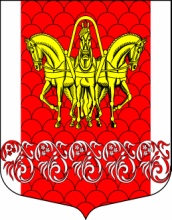 Администрациямуниципального образования«Кисельнинское сельское поселение»Волховского муниципального районаЛенинградской области ПОСТАНОВЛЕНИЕот 09 декабря 2020 года № 249Об отмене постановления от 08 апреля  2013 года № 43 Об утверждении  административного регламента  по  предоставлению муниципальной  услуги«Предоставление доступа к справочно-поисковому аппарату библиотеки, базам данных»В целях исполнения протокольного решения комиссии по повышению качества и доступности предоставления государственных и муниципальных услуг в Ленинградской области от 04.02.2020 года № 14И-576/2020,постановляю:1. Отменить постановление администрации муниципального образования «Кисельнинское сельское поселение» от 08.04.2013 года № 43 «Об утверждении  административного регламента  по  предоставлению муниципальной  услуги«Предоставление доступа к справочно-поисковому аппарату библиотеки, базам данных».2. Опубликовать настоящее постановление в газете «Волховские огни» и разместить на официальном сайте муниципального образования Кисельнинское сельское поселение Волховского муниципального района Ленинградской области.3. Постановление вступает в законную силу с момента официального опубликования.4. Контроль за исполнением настоящего постановления оставляю за собой.Глава администрацииМО Кисельнинское СП                                                                          С.Г.БелугинИсп. Алексеева Е.П.Тел. 881363 48191